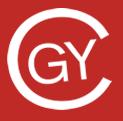 GEOFF YALE CONSULTANCY: www.yaleconsultancy.co.ukTel: 01772 311044 North OfficeTel: 01872 562063 South OfficeOnline Portals NW Portal: https://www.the-chest.org.uk/cms/cms.nsf/vHomePage/fSection?OpenDocumentLancashire County Council  http://new.lancashire.gov.uk/business/tenders-and-procurement/tenders.aspxYorkshire Purchasing Organisation: https://etendering.ypo.co.uk/epps/quickSearchAction.do?searchSelect=1My tenders: http://www.mytenders.org/http://www.publiccontractsscotland.gov.uk/Tenders Electronic Direct - TED: http://ted.europa.eu/TED/main/HomePage.do: http://www.sell2wales.gov.uk/AboutUs/aboutus_main.aspxContracts Finder: http://www.contractsfinder.businesslink.gov.uk/EU supply: https://uk.eu-supply.com/login.asp?B=UKDue North:  https://precontract.due-north.com/registerIntend 80+sites: http://www.tendernotificationservice.co.uk/opportunities.aspxIntend UCLAN https://in-tendhost.co.uk/UniversityCentralLancs/aspx/HomeIntend Further Education: https://in-tendhost.co.uk/fe/aspx/HomeIntend  University https://in-tendhost.co.uk/lancaster/aspx/HomeIntend TUCO: https://in-tendhost.co.uk/tpl/aspx/homeIntend Crescent Purchasing Consortium:  https://in-tendhost.co.uk/cpc/aspx/homeCornwall College https://in-tendhost.co.uk/cornwall/aspx/Tenders/Current Further education colleges   https://in-tendhost.co.uk/fe/aspx/Tenders/CurrentUniversity of Exeter https://in-tendhost.co.uk/universityofexeter/aspx/HomePlymouth University  https://in-tendhost.co.uk/plymouthuni/aspx/Tenders/Current